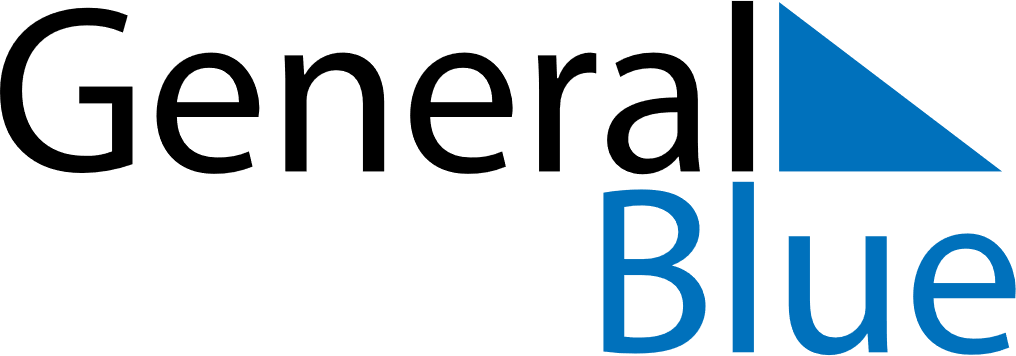 August 2021August 2021August 2021DominicaDominicaSundayMondayTuesdayWednesdayThursdayFridaySaturday1234567Emancipation Day8910111213141516171819202122232425262728293031